Public documentRequirements (EEV) has made significant progress in learned video coding for drone videos. Specifically, the new version of reference model EEV-0.4 is released. The MS-SSIM based rate-distortion efficiency of EEV-0.4 is shown to be better than H.266/VVC. More specifically, the performances of drone videos are also provided. Similar trends is observed for those videos. More experts are invited to join this group. The official website of EEV is also updated with the latest information with status description and contact information. The direct comparison of the rate-distortion performances with the H.266/VVC reference software against EEV are also shown. In recent interaction with external experts, there are more and more experts that is interested in the drone video dataset.Moving Picture, Audio and Data Coding by Artificial Intelligencewww.mpai.communityN10952023/02/22SourceRequirements (EEV)TitleRequirements (EEV) progress report and plansTargetMPAI-29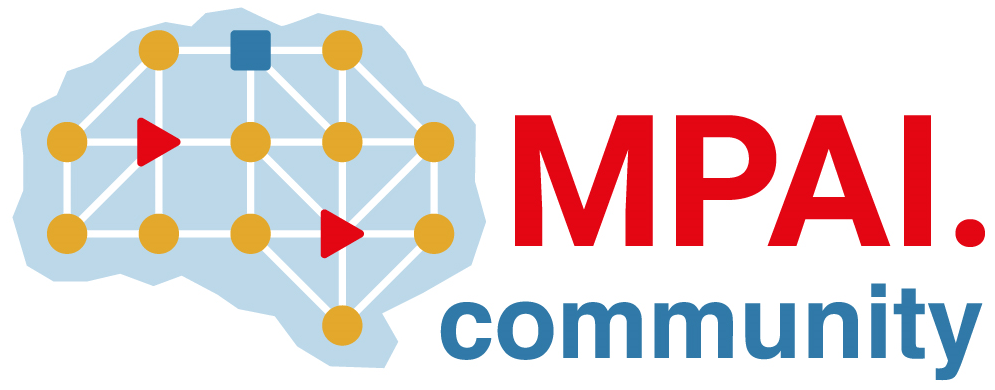 